Благодарим за покупку NRBox!Инструкция по эксплуатации шумоизоляционных боксов NRBox S9www.nrbox.ruДля использования бокса нужно открутить несколько мебельных саморезов в крышке бокса с помощью крестовой отвёртки.Вы увидите перед собой три закрытых отсека, в двух отсеках изоляция имеет специальные захваты для подъема.Аккуратно потяните и вытащите изоляционные подушки.Там, где лабиринт – это впускная камера.Там, где длинный прямой канал – это выпускная камера.Посередине находится отсек для асика и блока питания.Вы увидите среднюю камеру, в которой нужно разместить оборудование – асик и блок питания. Проденьте кабель питания и компьютерный кабель через круглое впускное отверстиеПоместите асик и блок питания в бокс. Подключите компьютерный кабель к асикуПодключите кабель питания к блоку питания (провод должен быть обесточен!)Подключите блок питания к асикуТеперь нужно правильно расположить асик и блок питания.Начните с асика – аккуратно двумя руками переместите его к квадратному отверстию, где его нужно с усилием вдавить в металлизированную смолу, так, чтобы края вентилятора соприкасались со смолой. Затем, тоже самое нужно проделать с блоком питания. Но его нужно пропустить через отверстие примерно на 1 см.***Самый главный принцип во всех этих действиях – полностью устранить щель между впускной и выпускными камерами*** Чем лучше будет изолированы горячая и холодная зоны – тем медленнее будут крутится вентиляторы, а чем медленнее крутятся вентиляторы, тем асик будет работать тише. Не будет лишним еще и  заклеить щель бумажным малярным скотчем. Правильное расположение асика и блока питания в боксе – обеспечивает гарантированное отсутствие перегревов!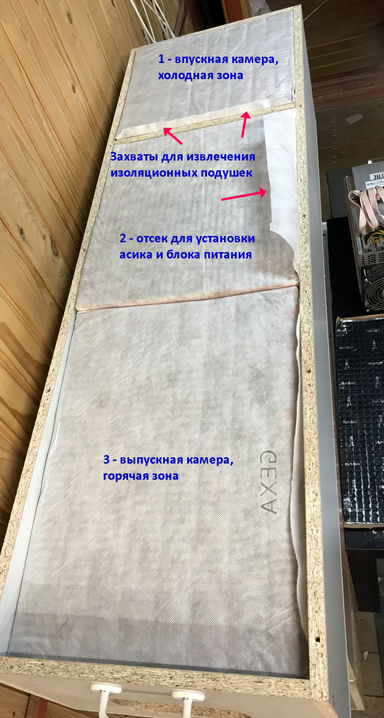 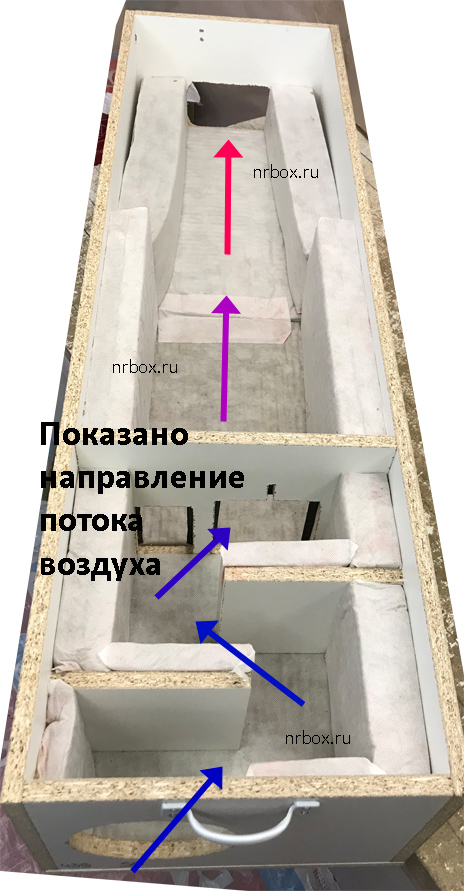 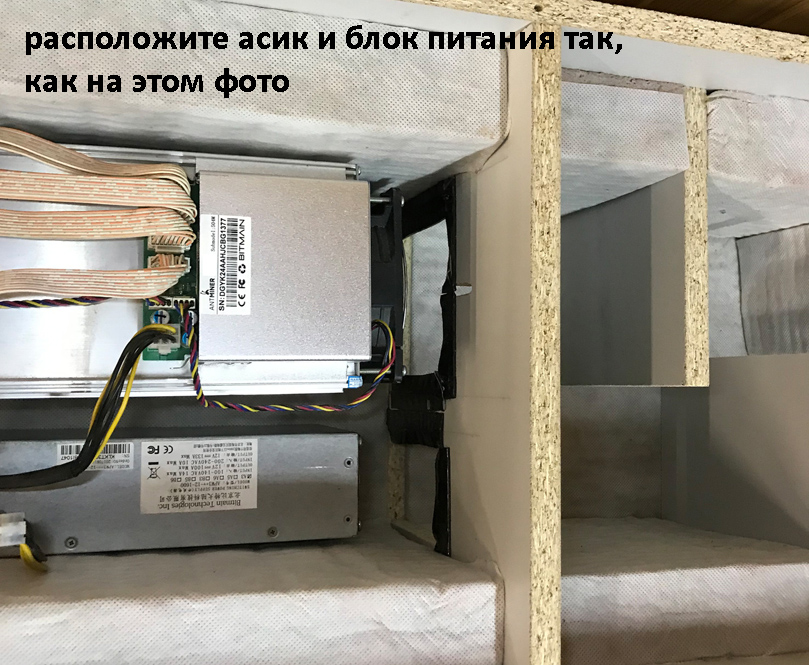 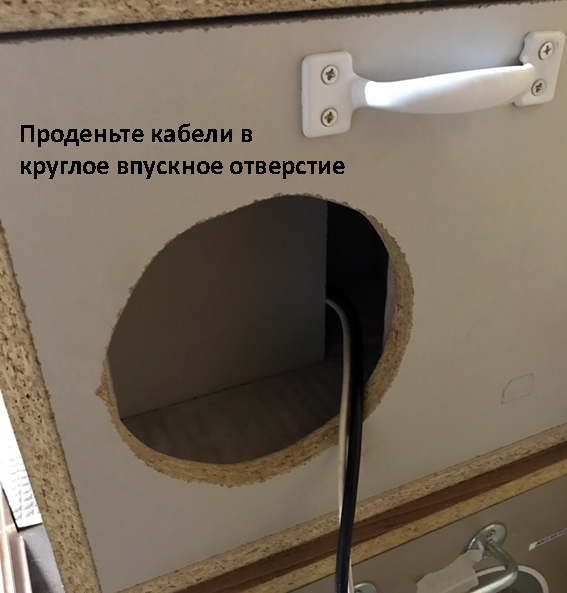 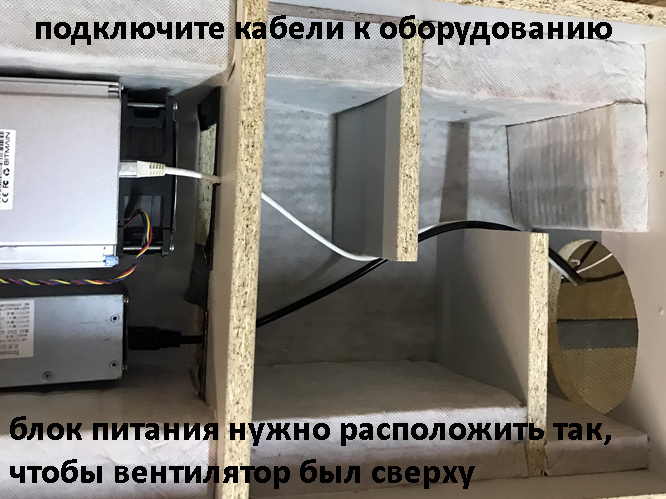 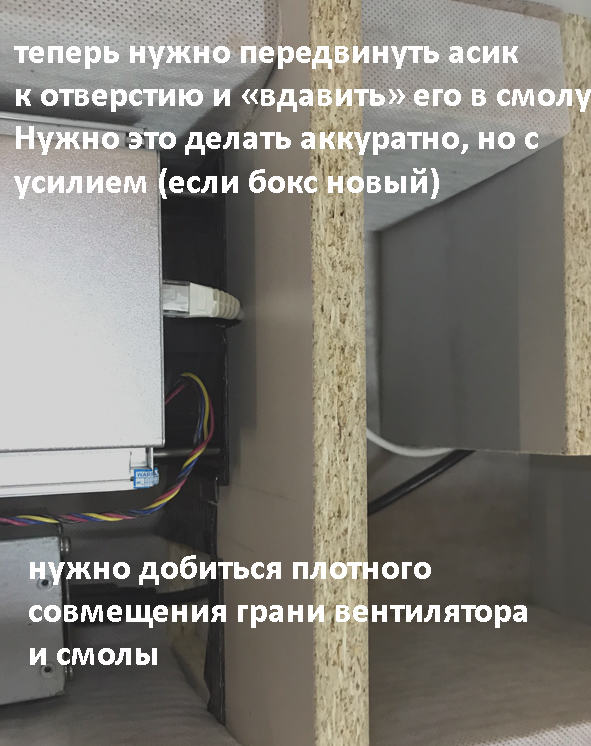 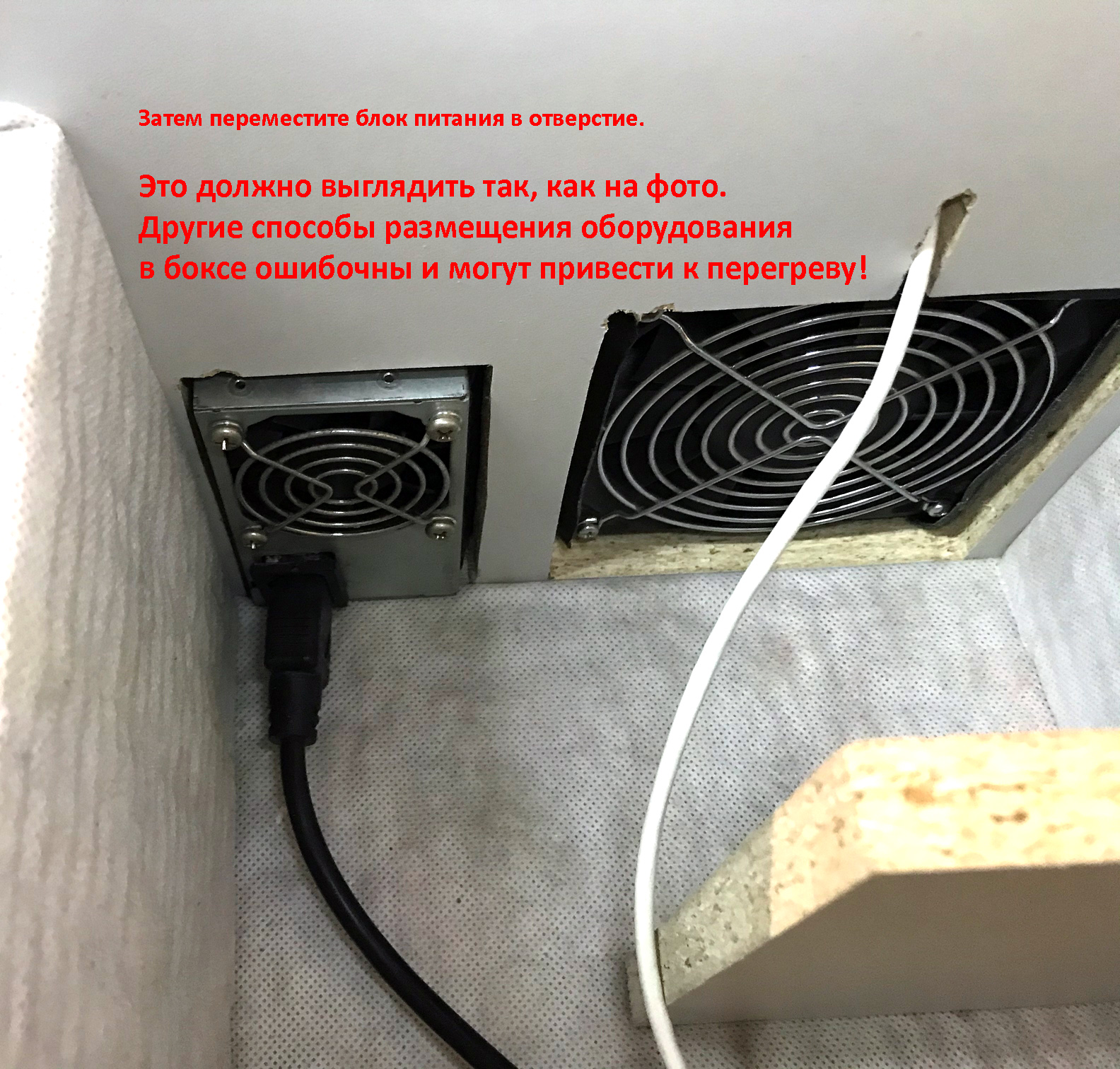 КОНЕЦНИЖЕ ИНСТРУКЦИЯ К СТАРОЙ ВЕРСИИ БОКСА S9Инструкция по эксплуатации шумоизоляционных боксов NRBox и NRBox VentБлагодарим за покупку NRBox!Для использования бокса нужно открутить 8 крепежей в крышке бокса с помощью крестовой отвёртки.Вы увидите перед собой три закрытых отсека, в среднем отсеке изоляция имеет специально оставленные края для захвата.Аккуратно потяните и вытащите изоляцию.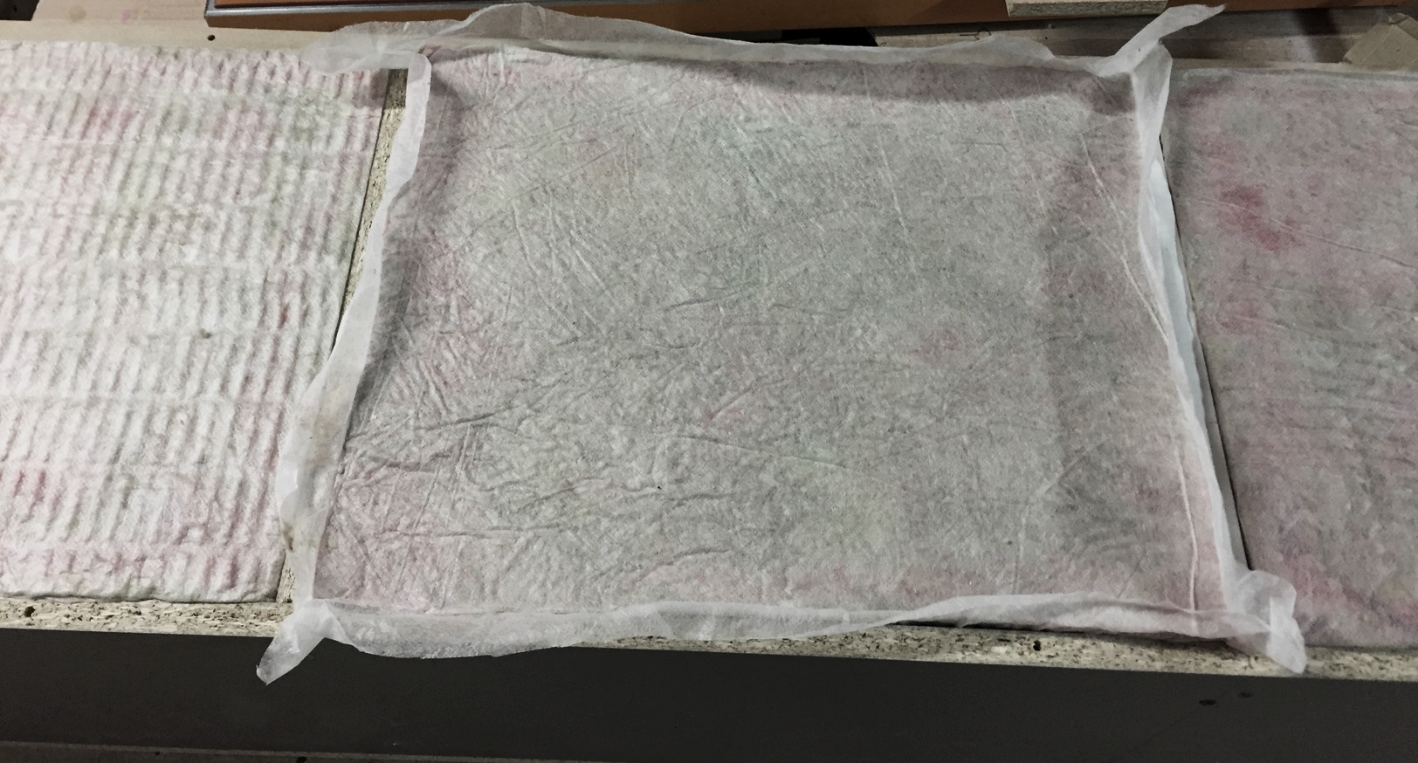 Вы увидите камеру, в которой нужно разместить оборудование – асик и блок питания. Проденьте кабель питания (наличие зависит от комплектации) и компьютерный кабель (наличие зависит от комплектации) через квадратное выпускное отверстие, чтобы подключить их к блоку питания и к асику. Затем поместите асик в бокс. Асик нужно вплотную прислонить к белому пластиковому переходнику. Решетка вентилятора на асике не позволяет полностью убрать щель между вентилятором и переходником, поэтому нужно заклеить щель бумажным (малярным) скотчем. Более наглядно на картинке. Заклеить достаточно сверху и с видимого края.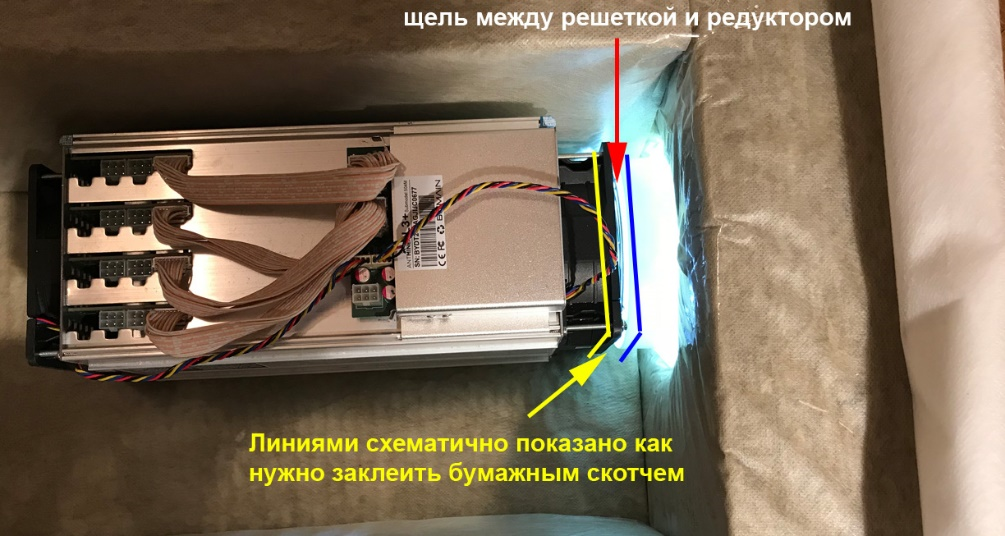 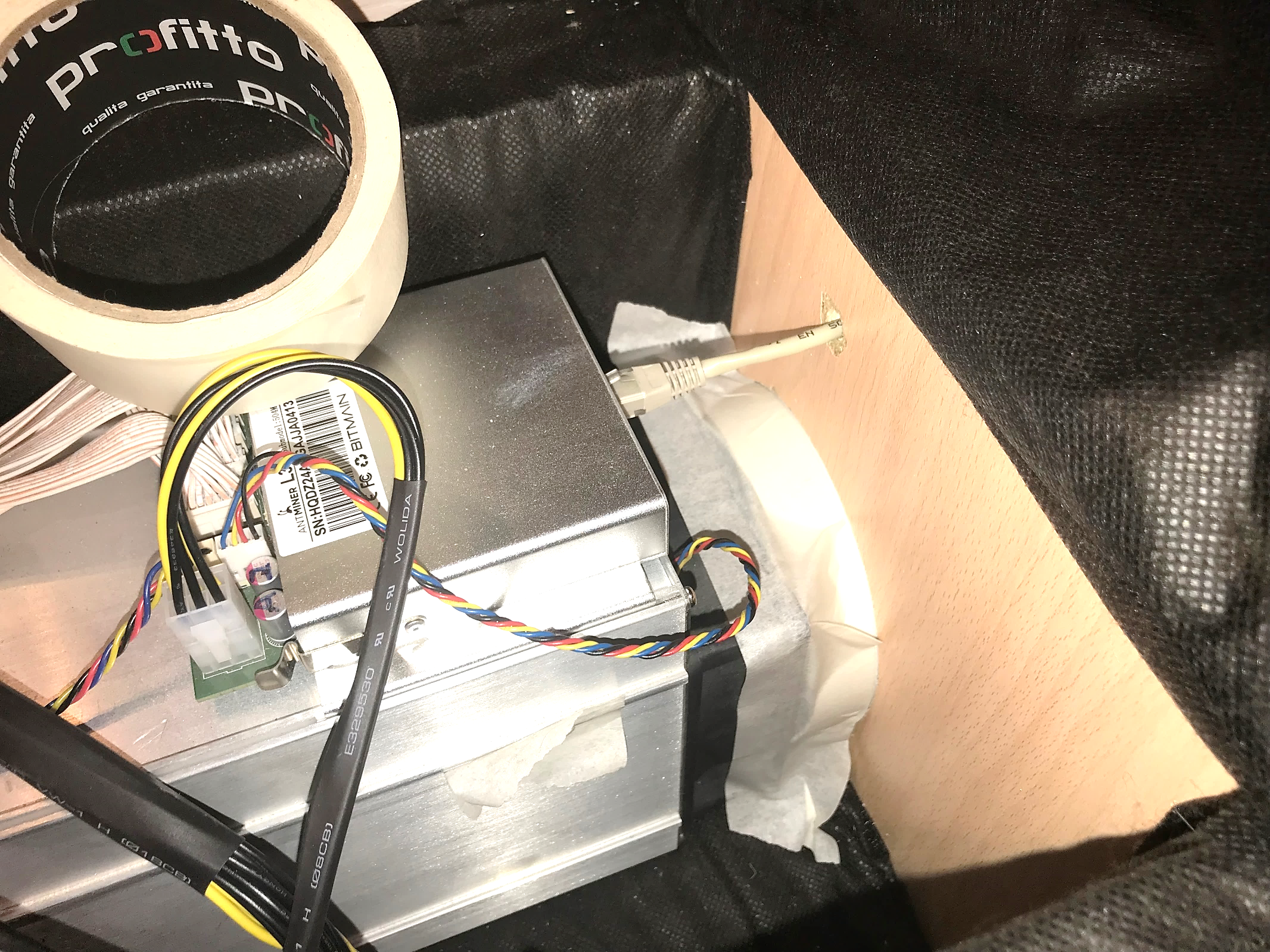 Затем нужно поместить блок питания в бокс. Подключите кабель питания в Блок и разместите БП входным вентилятором в сторону раструба.В ряде случаев желательно заклеить бумажным скотчем небольшие щели между блоком и резиновой манжетой. Как на фото: 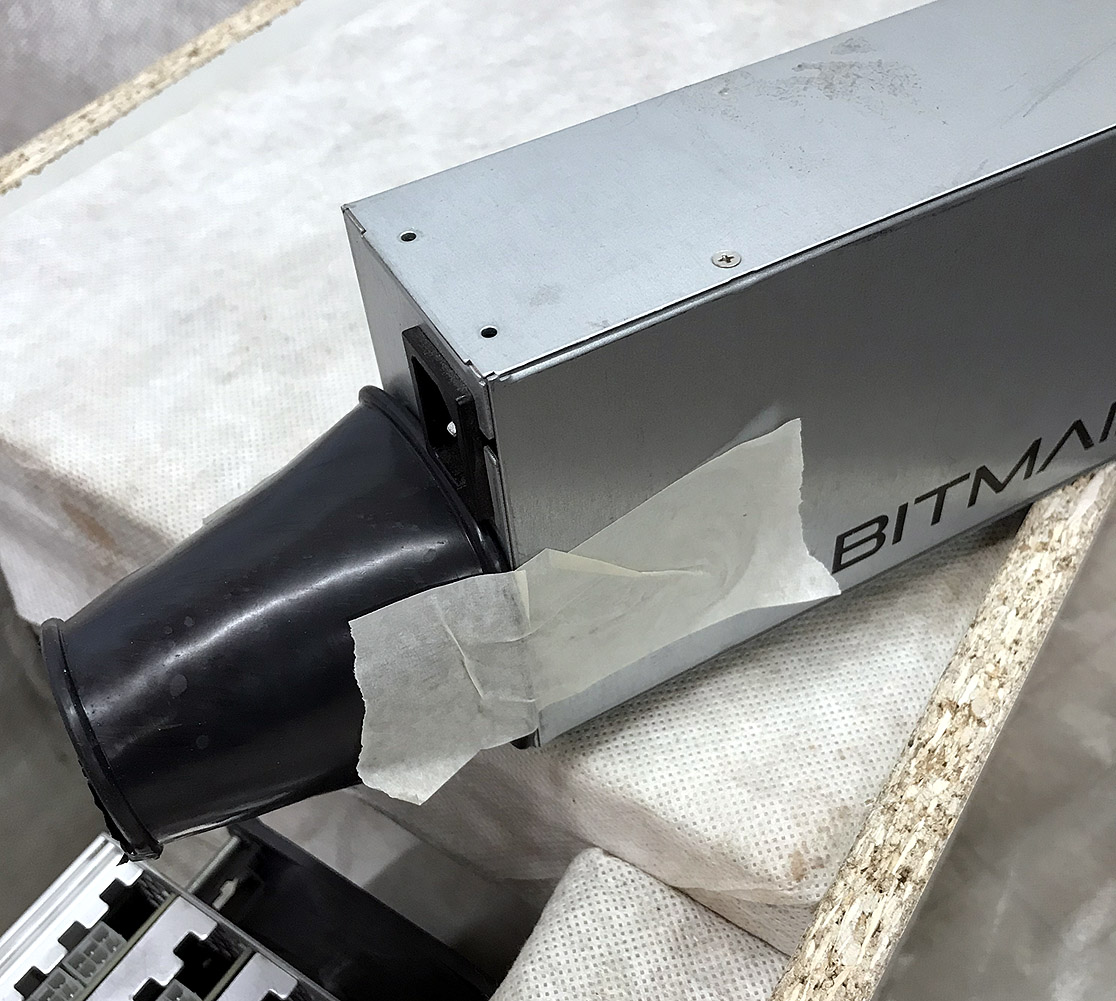 Аккуратор установить блок в боксе, рядом с асиком: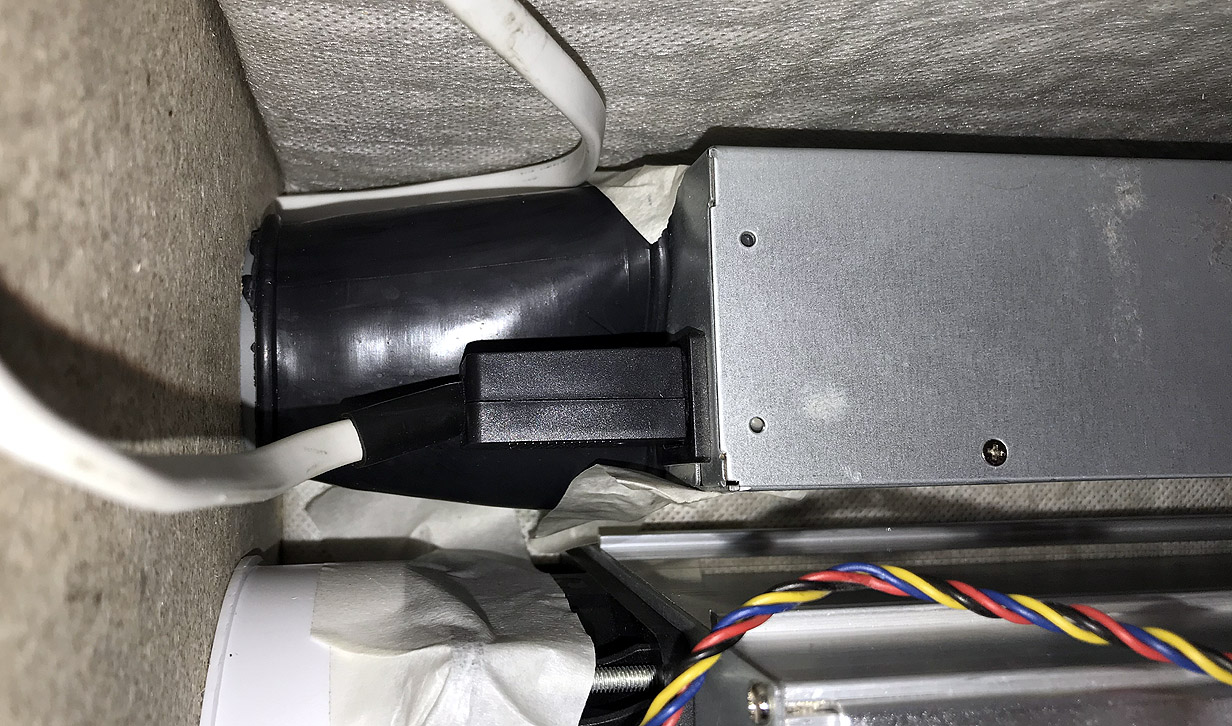 На этом установка закончена, можно закрывать крышку и включать оборудование в работу!